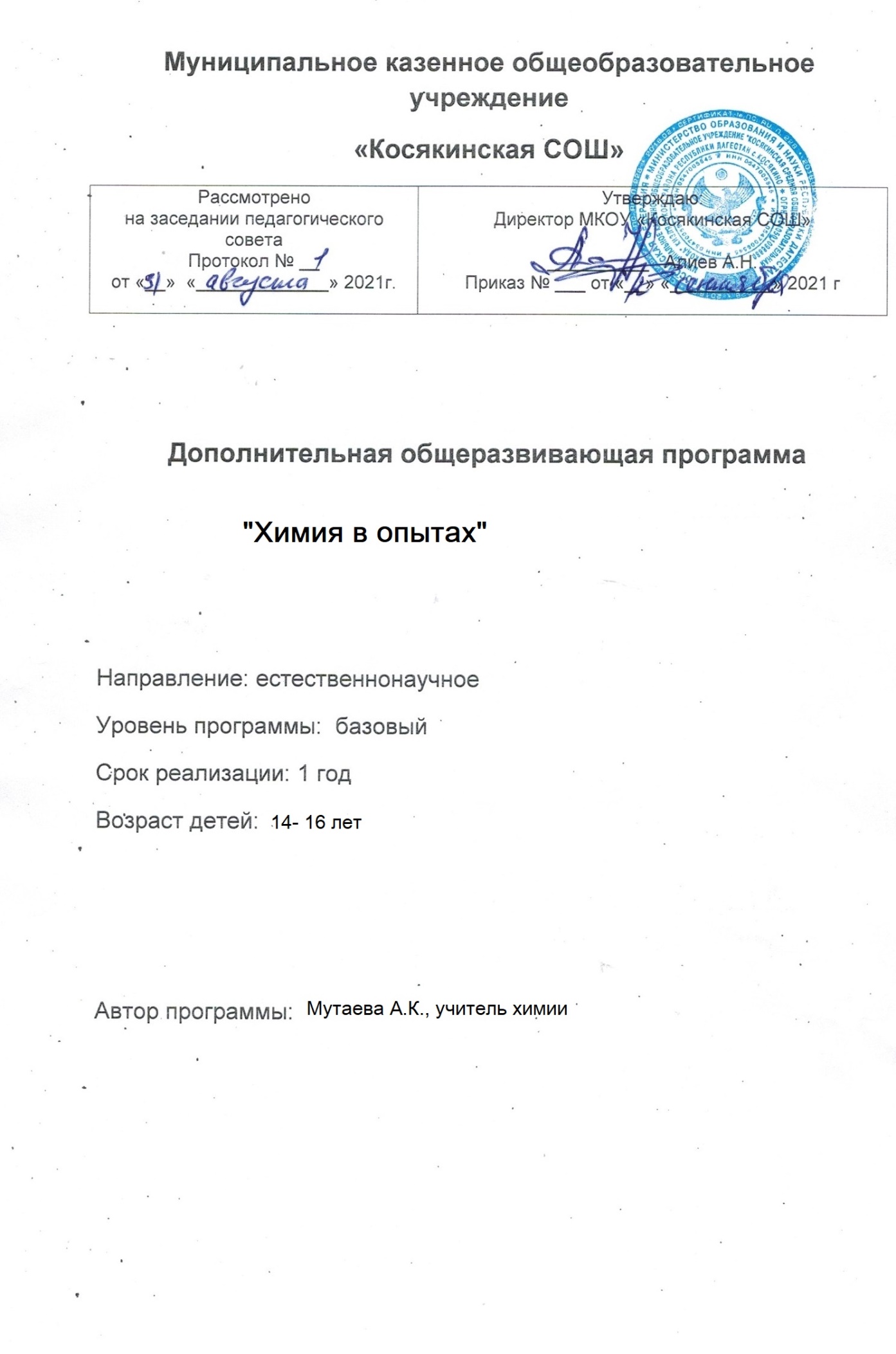 МКОУ «Косякинская СОШ»ДОПОЛНИТЕЛЬНАЯ РАЗВИВАЮЩАЯ ПРОГРАММА «Химия в опытах»   для 9 класса с использованиемоборудования центра «Точка роста»на 2021 – 2022 учебный год .                              Содержание программы1. Комплекс основных характеристик образования………………….  1.1. Пояснительная записка  ..........................................................................3 1.2. Цели и задачи программы   ....................................................................71.3. Содержание программы   .......................................................................91.4. Планируемые результаты   ....................................................................17 2. Комплекс организационно-педагогических условий………………  2.1. Формы аттестации  ..................................................................................21 2.2. Оценочные материалы   ..........................................................................222.3. Условия реализации программы   ..........................................................242.4. Методические материалы  ......................................................................25 Рабочая программа  ........................................................................................ 27Календарный учебный график  ..................................................................... 47Список литературы  ..................................................................................... 57Раздел 1. Комплекс основных характеристик образования1.1. Пояснительная запискаДополнительная общеобразовательная программа «Химия в опытах» составлена на основе нормативных документов:Федеральный Закон РФ от 29.12.2012 г. № 273-ФЗ «Об образовании в Российской Федерации»;Приказ Министерства образования и науки Российской Федерации от 09.11.2018 г. № 196 «Об утверждении Порядка организации и осуществления образовательной деятельности по дополнительным общеобразовательным программам»;Постановление Главного государственного санитарного врача Российской Федерации от 04.07.2014г. № 41 «Об утверждении СанПиН 2.4.4.3172-14 «Санитарно-эпидемиологические требования к устройству, содержанию и организации режима работы образовательных организаций дополнительного образования детей»;Распоряжение Правительства Российской Федерации от 04.09.2014 № 1726-р «Об утверждении Концепции развития дополнительного образования детей»Распоряжение Правительства Российской Федерации от 24 апреля 2015 г. N 729-р, «Разработка предложений о сроках реализации дополнительных общеразвивающих программ»Уставом Муниципального образовательного автономного учреждения дополнительного образования Центра дополнительного образования с. ВозжаевкиПрограмма «Химия в опытах» является модифицированной.       Направленность программы – естественнонаучная.       Уровень освоения программы – стартовый.                        Актуальность программы.Химия – научная дисциплина, развивающая умение логически мыслить, видеть количественную сторону предмета (вещества) и явлений, делать выводы и обобщения. Особенностью данной программы является то, что в ней осуществляется пропедевтическая подготовка для изучения химии в перспективе на повышенном или углублённом уровнях, возможность познакомиться с вводными разделами; обучающиеся, которые проявили повышенный интерес к тем или иным темам, могут при помощи индивидуальной учебно-исследовательской работы ознакомиться с материалом, который вообще не изучается в школьной программе.Программу отличает и эстетический аспект, чрезвычайно важный для формирования интеллектуального потенциала обучающихся, развития их познавательных интересов и творческой активности, поскольку грамотно поставленные химические эксперименты могут быть оценены и с эстетической точки зрения. Об этом говорят, например, исторические названия экспериментов: «дерево Юпитера», «золотой дождь», «гроза в пробирке», «зимний сад», «вулкан на столе» и т. д. В содержании программы отражена история химии и биографии великих учёных, с деятельностью которых связаны те или иные открытия. На занятиях широко используется наглядный материал, возможности новых информационных технологий и технических средств обучения в показе фрагментов истории становления и развития химии как науки. Содержание занятий направлено на освоение химической терминологии, которая используется для решения занимательных задач, которые впоследствии помогут ребятам принимать участие в играх, конкурсах, олимпиадах. Данный курс осуществляет учебно-практическое знакомство со многими разделами химии, удовлетворяет познавательный интерес к проблемам данной точной науки, развивает кругозор, углубляет знания в данной научной дисциплине.Новизна заключается в том, что многие вопросы химии неразрывно связаны с физикой, биологией и экологией, и образованному человеку, чем бы он не занимался в будущем, полезно их знать. Поэтому в данной образовательной программе реализуется синтетический подход к естественнонаучному образованию, который позволяет, с одной стороны, сформировать целостное представление о мире, а, с другой стороны, облегчить понимание сложных химических проблем.Педагогическая целесообразность. Как известно, химия считается в школе одним из самых сложных предметов и вызывает у многих школьников недопонимание и неприятие с первого года обучения. Среди причин такого восприятия предмета можно назвать неоправданно большой объём и эклектичность учебного материала в школьных программах, а также недостаточную мотивированность детей к изучению химии.Кроме того, в последние годы наблюдается сокращение часов, отводимых на химию. Далеко не для всех детей химия станет будущей профессией, поэтому интерес к предмету падает, как только возникают сложности в понимании тех или иных тем, трудности в решении задач, проблемы при проведении лабораторных работ. Школьники часто считают, что химическая теория суха и запутана.Совершенно иная позиция формируется у ребёнка при возникновении собственной заинтересованности в изучении предмета.Данная образовательная программа ориентирована на то, чтобы интерес к химии возник и закрепился благодаря использованию в обучении исследовательского подхода, при котором дети постигают предмет химии через собственное учебное исследование. Такой подход позволяет обучающимся не только освоить понятийный аппарат и запомнить некоторые важные факты, но и получить навыки проведения самостоятельного исследования, которые могут быть полезны для последующей самореализации в любой другой области учебной и в будущем профессиональной деятельности.Исходя из такого подхода, в центр обучения по данной программе ставятся развитие естественнонаучного мировоззрения и овладение исследованием как методом научного познания. Поэтому на занятиях большое внимание отводится практическим работам разных видов, причём значительное время уделяется проведению самостоятельных исследований по выбранным темам. Насыщенность начального периода изучения химии демонстрационными опытами стимулирует интерес к химии и желание изучать эту науку.Программа выстроена так, что в дальнейшем внимание детей на занятиях направлено на выполнение опыта, изучение, наблюдение и фиксацию его результатов во всех подробностях. В этом случае приёмы и действия воспринимаются обучающимися не  как волшебные манипуляции, а как занимательная необходимость, без которой невозможно осуществить столь привлекательные для них химические превращения.Отличительной особенностью программы «Химия в опытах» является то, что данная образовательная программа имеет естественнонаучную направленность с элементами художественно-эстетической направленностей, так как знакомит с историческими аспектами становления и развития химии, а также развивает посредством предмета химии эстетическое восприятие окружающего мира, что играет важную роль в повышении внутренней мотивации к освоению этого предмета и формировании общей культуры обучающихся.Адресат программы.  Программа ориентирована на возраст обучающихся 14-15 лет. Для обучения принимаются все желающие, что дает возможность заниматься с разнообразными категориями детей: одаренными, детьми из групп социального риска, детьми из семей с низким социально-экономическим статусом, а также дети с ОВЗ. При разработке данной программы учитывались возрастные психологические особенности детей данного возраста,  психофизические особенности развития и образовательные потребности детей с ОВЗ. Форма обучения – очная, аудиторные, внеаудиторные (экскурсии, практические работы), теоретические и практические занятия.Форма организации занятий. В программе эффективно сочетаются индивидуальные, групповые и коллективные формы работы. Объем и срок освоения программы, режим занятий. Продолжительность учебного года – 36 учебных недель, нагрузка 2 часа в неделю (всего 72 часа в год). Занятия проводятся с постоянной сменой деятельности. Происходит углубление полученных знаний по химии с акцентом на получение навыков самостоятельной исследовательской работы. Форма занятий предусматривает сочетание теоретической части с последующей практической проверкой и закреплением полученных знаний путём проведения различных опытов на базе химической лаборатории.Срок реализации программы-1 год.1.2. Цели и задачи программыЦель программы- обучение практической химии, развитие естественнонаучного мировоззрения и личностной мотивации к познанию через исследовательскую деятельность в процессе изучения химии.Задачи:Обучающие:дать представление об основных понятиях неорганической химии – атомах, ионах и молекулах; о классификации неорганических соединений на кислоты, основания  и соли;обучить основам практической химии: анализу и синтезу;научить принципам и методике проведения исследовательской работы;обучить работе с химическими реактивами и приборами, проведению простейших лабораторных операций: нагрев, перегонка, экстракция, фильтрование, взвешивание и т.д.;ознакомить с происхождением и развитием химии, историей происхождения химических символов, терминов, понятий;познакомить со старинными экспериментами;научить самостоятельно намечать задачу, ставить эксперимент и объяснять его результат.подготовить к изучению химии на повышенном или углублённом уровне.Развивающие:развить наблюдательность и исследовательский интерес к природным явлениям;развить у обучающихся интерес к познанию, к проведению самостоятельных исследований;развить аккуратность, внимательность, строгость в соблюдении требований техники безопасности;выработать первоначальные навыки работы со специальной литературой;сформировать и развить положительную мотивацию к дальнейшему изучению естественных наук;развить познавательную и творческую активность;развить эстетическое восприятие структуры, формул химических элементов, результата собственной деятельности.Воспитательные:воспитать коллективизм;воспитать правильный подход к организации своего досуга ;воспитать убежденность в познаваемости окружающего мира и необходимости экологически грамотного отношения к среде обитания.1.3. Содержание программыУчебный план (72 часа)Содержание курса (72ч.)Раздел 1. Введение.Тема 1.1. Собеседование с детьми. Вводное занятие.Выяснение исходных представлений о предмете химии и области её применения.Техника безопасности. Знакомство с группой. Рассказ о содержании программы первого года обучения. Правила поведения в лаборатории.Практическая часть. Техника безопасности в работе с химическими реактивами, электроприборами и нагревательными приборами.Раздел 2. Предмет химии.Тема 2.1. Понятия: атом, молекула, элемент.Шаростержневая модель молекулы. Вещества вокруг нас. Возникновение и развитие теоретических представлений о веществе. Стихии Аристотеля и атомистика Демокрита. Развитие атомистических представлений в трудах Р. Бойля и Дж. Дальтона. Закон постоянства состава веществ.Практическая часть. Знакомство с коллекцией химических веществ. Построение моделей молекул разных веществ.Тема 2.2. Физические и химические явления.Явления физические и химические. Горение свечи. Изучение реакции горения.Практическая часть. Плавление парафина. Изготовление свечи из парафина или мыла. Алхимия («золотой дождь» и пириты).Тема 2.3. Чистые вещества и смеси.Природные смеси – воздух, нефть, минералы. Изучение коллекций.Практическая часть. Правила работы с весами. Взвешивание, приготовление смесей металла и неметалла.Разделение смесей.Очистка веществ, перекристаллизация.Практическая часть. Опыты по разделению смесей.Тема 2.4. Закон сохранения массы.Химическая реакция как отражение закона сохранения массы.Практическая часть. Приготовление смеси Лемери.Раздел 3. Химические реакции.Тема 3.1. Понятие о химическом взаимодействии веществ. Признаки химических реакций. Наблюдение признаков химической реакции.Тема 3.2. Принципы графического отображения реакций. Химические уравнения.Практическая часть. Проведение простейших опытов, выявление и описание особенностей протекания различных реакций.Раздел 4. Современное лабораторное оборудование.Принципы работы оборудования химической лаборатории: магнитные мешалки; весы механические лабораторные, торсионные, аналитические; вытяжной шкаф; муфельная печь.Практическая часть. Использование оборудования для проведения лабораторных работ. Работа с центрифугой, микроскопом, магнитной мешалкой.Раздел 5. Работа с газами.Тема 5.1. Развитие химии. Опыты Дж. Пристли, К.-В. Шееле.«Лесной газ» и способы «улучшения» воздуха.Практическая часть. Опыты с СО2 и О2. Техника безопасности при работе с газами.Тема 5.2. Водород, кислород, аммиак.Понятие чистоты газа. Гремучий газ. Плотность газа.Практическая часть. Получение водорода, кислорода и аммиака. Измерение плотности газа.Раздел 6. История химии. Этапы в изучении газов и растворов.История трансформации представлений учёных о структуре газообразных веществ и теории растворов. Изучение состава воздуха. Открытия Д. Резерфорда, А. Лавуазье и Г. Кавендиша. Развитие теории горения. Опровержение теории флогистона. Теории растворов С. Аррениуса и Д. И. Менделеева.Раздел 7. Работа с растворами. Вода.  Тема 7.1. Понятия раствор и растворение.Твёрдые, жидкие, газообразные растворы. Насыщенный раствор. Ненасыщенный раствор. Пересыщенный раствор. Растворимость.Практическая	часть.	Приготовление	растворов	из	жидкого стекла«Неорганический лес – загадочный и прекрасный».Тема 7.2. Кристаллы.Кристаллизация из пересыщенных растворов.Практическая часть. Выращивание монокристаллов из насыщенного раствора.Получаем и рисуем кристаллы разной формы.Тема 7.3. Щёлочи и кислоты.Растворы щелочей и кислот. Вода в физике, химии и биологии. Природные осмотические явления.Практическая часть. Устранение жёсткости воды. Электролиты. Диссоциация.Тема 7.4. Соли.Многообразие солей. Соли вокруг нас, их реакции. Красота химических реакций.Практическая часть. Кристаллизация солей из желатиновых плёнок.Раздел 8. Химия вокруг нас. Праздничная химия.Принципы действия фейерверков, химических змей, драконов, хлопушек.Практическая часть. Химические змеи и драконы. Фокусы, основанные на изменении цвета раствора при химической реакции. Фейерверки. Мыльные пузыри, о чём они могут рассказать?Раздел 9. Металлы и их соединения.Тема 9.1. Металлы и их соединения – стойкие и активные, твёрдые и мягкие, драгоценные.Металлы в таблице Менделеева. Строение атома на примере атома металла.Практическая часть. Физические и химические свойства металлов.Тема 9.2. Металлы основных групп.Свойства, строение атома.Практическая часть. Опыты с Sn и Al.Тема 9.3. Металлы побочных групп.Медь, серебро, золото, цинк. Свойства, строение атома.Практическая часть. Какие металлы есть в лампе накаливания (W, Mo, N). Драгоценные металлы. Выделение Au и Ag. «Кассиев пурпур». Выращивание монокристаллов Cu. «Деревья» Парацельса и Юпитера.Раздел 10. Электрохимия.Тема 10.1. Гальванические элементы.История открытия. Понятие о гальванике. Состав и принципы работы гальванических элементов.Практическая часть. Изучение состава и принципа работы различных элементов питания.Тема 10.2. Устройство батарейки.Разложение воды на водород и кислород. Практическая часть. Опыты с батарейками.Тема 10.3. Коррозия металлов. Защита от коррозии.Причины и последствия коррозии металлов. Защита от коррозии.Практическая часть. Опыты по изучению коррозии металлов и защиты от неё.Раздел 11. Железо. Свойства железа.Тема 11.1. Особенности железа и соединений железа. Магнетизм.Железный век. Железо вокруг нас. Степени окисления железа. Понятие магнетизма.Практическая часть. Качественные реакции на ионы железа. Получение пирофорного железа. Опыты, демонстрирующие магнетизм.Тема 11.2. Реакции соединений железа. Химическая радуга.Особенности соединений железа и их реакций.Практическая часть. Опыты по получению разноцветных соединений железа.Химическая радуга и химический светофор.Раздел 12. Неметаллы.Тема 12.1. Сера и фосфор – типичные представители неметаллов.Соединения S и P. Химические свойства соединений S и P. Аллотропия.Окислительно-восстановительные свойства соединений серы и фосфора.Практическая часть.	 Фейерверки  как	пример	типичной окислительно- восстановительной реакции.Тема 12.2. Галогены. Сходства и различия.История открытия некоторых галогенов. Галогены – опасные и полезные. Чем пахнет море? Зачем организму йод?Практическая часть. Опыты по получению галогенов.Тема 12.3. Окислительно-восстановительные реакции в быту и в лаборатории.  ОВР.Практическая часть. Выведение пятен и получение красок. Химические вулканы. Раздел 13. Генетическая связь неорганических соединений.Тема 13.1. Многообразие неорганических химических веществ и реакций.Кольца Лизеганга.Практическая часть. Проведение сложной цепи химических реакций для получения колец Лизеганга.Тема 13.2. Оксиды металлов и неметаллов.Неорганический синтез. Генетическая связь неорганических соединений.Практическая часть. Получение и свойства оксидов. Раздел 14. Многообразие органических соединений. Тема 14.1. Многообразие соединений углерода.Нефть, нефтяные плёнки. Разрушение плёнок. Поверхностное натяжение. Вопросы загрязнения окружающей среды.Практическая часть. Определение  галогенопроизводных.Горение  сахара. Продукты питания.Тема 14.2. Моющие вещества.Мыла. Синтетические моющие вещества.Практическая работа. Изготовление мыла.Тема 14.3. Крахмал и глюкоза.Строение, состав,	использование. Цветные реакции. Определение глюкозы. Серебрение.Практическая часть. Качественные реакции на крахмал и глюкозу.Тема 14.4. Органические вещества в природе.Белки,	жиры,	углеводы,	ферменты,	гормоны,	витамины	и	продукты	их превращений.Практическая часть. Простые опыты с органическими веществами.Раздел 15. Анализ и очистка.Индикаторы из природных материалов. Способы различения солей.Практическая	часть.	Приготовление  индикаторов	из природного сырья.Хроматография и экстракция. Анализ смеси солей.Раздел 16. Подготовка исследовательской работы и участие в конференции. Тема 16.1. Выбор темы и подготовка исследовательской работы.Обобщение пройденного материала. Выбор темы. Цели и задачи работы, этапы работы над ней. Особенности использования Интернет.Практическая часть. Поиск и работа с литературой по теме.Тема 16.2. Постановка эксперимента.Место и роль эксперимента в исследовательской работе. Выводы по работе.Практическая часть. Проведение эксперимента и анализ его результатов.Тема 16.3. Участие в конференции.Подготовка доклада и презентации.Практическая часть. Участие в конференции «ПОИСК», обсуждение результатов конференции и выступлений обучающихся.Раздел 17. Итоговое занятие.Итоговая диагностика. Подведение итогов работы за учебный год. Выбор индивидуальных тем для изучения летом.             1.4. Планируемые результатыПрограмма	обеспечивает	достижение	следующих	результатов освоения программы дополнительного образования:Личностные:сформированность ответственного отношения к учению, готовность и способности обучающихся к саморазвитию и самообразованию на основе мотивации к обучению и познанию, выбору дальнейшего образования на базе ориентировки в мире профессий и профессиональных предпочтений, осознанному построению индивидуальной образовательной траектории с учётом устойчивых познавательных интересов;сформированность целостного мировоззрения, соответствующего современному уровню развития науки и общественной практики;сформированность коммуникативной компетентности в общении и сотрудничестве со сверстниками, старшими и младшими, в образовательной, общественно полезной, учебно- исследовательской, творческой и других видах деятельности;умение ясно, точно, грамотно излагать свои мысли в устной и письменной речи, понимать смысл поставленной задачи, выстраивать аргументацию, приводить примеры и контрпримеры;представление о химической науке как сфере человеческой деятельности, об этапах её развития, о её значимости для развития цивилизации;критичность мышления, умение распознавать логически некорректные высказывания, отличать гипотезу от факта;креативность мышления, инициатива, находчивость, активность при решении экспериментальных и расчетных задач;умение контролировать процесс и результат учебной исследовательской деятельности;способность к эмоциональному восприятию химических объектов, задач, решений, рассуждений.Метапредметные:умение самостоятельно планировать альтернативные пути достижения целей, осознанно выбирать наиболее эффективные способы решения учебных и познавательных задач;умение осуществлять контроль по результату и по способу действия на уровне произвольного внимания и вносить необходимые коррективы;умение адекватно оценивать правильность или ошибочность выполнения учебной задачи, её объективную трудность и собственные возможности её решения;осознанное владение логическими действиями определения понятий, обобщения, установления аналогий, классификации на основе самостоятельного выбора оснований и критериев, установления родовидовых связей;умение устанавливать причинно-следственные связи; строить логическое рассуждение, умозаключение (индуктивное, дедуктивное и по аналогии) и выводы;умение создавать, применять и преобразовывать знаково-символические средства, модели и схемы для решения учебных и познавательных задач;умение организовывать учебное сотрудничество и совместную деятельность с учителем и сверстниками: определять цели, распределение функций и ролей участников, взаимодействие и общие способы работы; умение работать в группе: находить общее решение и разрешать конфликты на основе согласования позиций и учёта интересов; слушать партнёра; формулировать, аргументировать и отстаивать своё мнение;сформированность учебной и общепользовательской компетентности в области использования информационно-коммуникационных технологий (ИКТ-компетентности);первоначальные представления об идеях и о методах химии как об универсальном языке науки и техники, о средстве моделирования явлений и процессов;умение видеть химическую задачу в контексте проблемной ситуации в других дисциплинах, в окружающей жизни;умение находить в различных источниках информацию, необходимую для решения химических проблем, и представлять её в понятной форме; принимать решение в  условиях неполной и избыточной, точной и вероятностной информации;умение понимать и использовать химические средства наглядности (модели, чертежи, схемы и др.) для иллюстрации, интерпретации, аргументации;умение выдвигать гипотезы при решении учебных задач и понимать необходимость их проверки;умение применять индуктивные и дедуктивные способы рассуждений, видеть различные стратегии решения задач;понимание сущности алгоритмических предписаний и умение действовать в соответствии с предложенным алгоритмом;умение самостоятельно ставить цели, выбирать и создавать алгоритмы для решения учебных химических проблем;умение планировать и осуществлять деятельность, направленную на решение задач исследовательского характера.Предметные:умение работать с химическим текстом (структурирование, извлечение необходимой информации), точно и грамотно выражать свои мысли в устной и письменной   речи,   применяя   химическую   терминологию   и    символику, использовать    различные    языки    химии     (словесный,     символический, графический), обосновывать суждения, проводить классификацию, доказывать химические утверждения;владение базовым понятийным аппаратом: иметь представление о химическом элементе ,владение символьным языком химии, знание химических формул;умение выполнять расчетные преобразования формул, применять их для решения учебных химических задач и задач, возникающих в смежных учебных предметах;умение пользоваться химическими формулами и самостоятельно составлять формулы зависимостей между величинами на основе обобщения частных случаев и эксперимента;умение решать задачи по уравнениям и формулам , применять полученные умения для решения задач из химии, смежных предметов, практики;овладение системой функциональных понятий, функциональным языком и символикой, умение строить графики зависимости величин, описывать их свойства, использовать функционально-графические представления для описания и анализа химических задач и реальных зависимостей;овладение основными способами представления и анализа статистических данных; умение прогнозировать открытие новых веществ;умение применять изученные понятия, результаты и методы при решении задач из различных разделов курса, в том числе задач, не сводящихся к непосредственному применению известных алгоритмов.Структура и содержание планируемых результатов освоения основной образовательной программы основного общего образования адекватно отражают требования Стандарта, передают специфику образовательного процесса, соответствуют возрастным возможностям обучающихся.Раздел 2. Комплекс организационно-педагогических условий2.1. Формы аттестации-  формы отслеживания и фиксации результатов:В процессе обучения осуществляется контроль за уровнем знаний и умений обучающихся. Знания и умения проверяются посредством выполнения обучающимися практических работ в химической лаборатории, подготовки самостоятельных исследовательских работ. Уровень усвоения программного материала определяется по результатам выполнения практических работ. С каждым ребенком отрабатываются наиболее сложные эксперименты, здесь необходимо внимательное, чуткое и доброе отношение к каждому. Выбирается дифференцированный подход к обучающемуся, все удачи поощряются, все недочеты тактично и мягко исправляются. Контролируется качество выполнения практических работ   по всем разделам.В течение учебного года обучающиеся участвуют в химических олимпиадах и конференциях .Формами подведения итогов работы могут быть: открытые занятия, творческая защита, самооценка, коллективное обсуждение и др.Итоговая оценка осуществляется в форме демонстрации лучших работ на занятиях кружка перед одноклассниками и родителями. Лучшие работы отмечаются грамотами, дипломами, подарками.- формы предъявления и демонстрации результатов:входной контроль – проводится в начале обучения, определяет уровень знаний ребенка (собеседование с обучающимися в начале года);текущий контроль – проводится на каждом занятии: акцентирование внимания, просмотр работ;промежуточный контроль – проводится по окончании изучения отдельных тем: дидактические игры, тестовые задания, викторины.итоговый контроль –  проводится в конце учебного года,  определяет уровень освоения программы (защита исследовательской работы, собеседование в конце года).В программе используется гибкая рейтинговая система оценки достижений обучающихся по определенным критериям:выполнение определённого количества практических работ, когда каждая практическая работа оценивается определенным количеством баллов; подведение итогов в конце каждого полугодия (январь, май); система награждения и поощрения обучающихся, лучшие обучающиеся, набравшие наибольшее количество баллов, награждаются грамотами и призами;организация контроля знаний происходит на основе саморефлексии обучающегося. Рефлексия помогает определить степень достижения поставленной цели, причины их достижения или наоборот, действенность тех или иных способов и методов, а также провести самооценку.2.2. Оценочные материалыПри оценивании учебных достижений учащихся по дополнительной общеобразовательной общеразвивающей программе «Химия в опытах»» используются:Диагностика усвоения материала, в процессе обучения по общеобразовательной общеразвивающей программе «Химия в опытах».Индивидуальная карта учета результатов интеллектуальных способностей.Информационная карта учета результатов обучающихся участия в мероприятиях разного уровня.Оценочные материалы программы разработаны с учетом требований к стартовому уровню освоения учебного материала.Ожидаемые результаты:получат представление о строении атома, ионах и молекулах, о классификации неорганических соединений на кислоты, основания и соли, об анализе и синтезе;приобретут основные навыки практической работы в лаборатории, будут выполнять простейшие лабораторные операции;проявят интерес к современным проблемам химии и к исследовательской работе в этой научной области;сформируют представление о красоте химического эксперимента;разовьют чувство ответственности при выполнении химического экспериментасистематизируют свои знания в области химии, создадут необходимую базу для перехода к углублённому изучению отдельных разделов химии;будут 	уметь 	самостоятельно	проводить	эксперименты и	вести исследовательскую работу в лаборатории;осознают единство материального мира на основе химического подхода к строению вещества;освоят экологические аспекты влияния химии на повседневную жизнь;приобретут мотивацию на дальнейшее изучение естественных наук;научатся самостоятельно работать со специальной химической литературой;приобретут навыки подготовки докладов и выступлений на конференциях.Критерии уровня освоения учебного материала:- высокий уровень – обучающий освоил практически весь объём знаний 100-79%, предусмотренных программой за конкретный период; - средний уровень – у обучающих объём усвоенных знаний составляет 80-50%; - низкий уровень – обучающийся овладел менее чем 50% объёма знаний, предусмотренных программой.2.3. Условия реализации программыМатериально-технические условия. Для эффективной реализации программы необходима материально-техническая база:Учебный кабинет, соответствующий требованиям: -СанПиН 2.4.4.3172-14 «Санитарно-эпидемиологические требования к устройству, содержанию и организации режима работы образовательных организаций дополнительного образования детей» (температура 18-21 градус Цельсия; влажность воздуха в пределах 40-60 %, мебель, соответствующая возрастным особенностям детей 14-15 лет); Для реализации программыОборудование и материалы:компьютер;медиапроектор.стандартный набор химических реактивов (кислоты, щёлочи, оксиды, соли);измерительные приборы;стеклянная и фарфоровая посуда;металлические штативы;нагревательные приборы;весы;микроскоп.В качестве дидактических материалов используются наглядные пособия: таблица растворимости и периодическая таблица Д. И. Менделеева; коллекции полезных ископаемых, почв, нефти, шкала твёрдости и т.п.В качестве методических материалов применяются различные публикации по химии (см. Список литературы), методических разработок и планов конспектов занятий; методических указаний и рекомендаций к практическим занятиям.Информационное обеспечение: методические разработки по всем темам, сценарии проведения мероприятий, интернет-источники, схемы, опросные и технологические карты.Кадровое обеспечение. Дополнительную общеобразовательную общеразвивающую программу «Химия в опытах» реализует учитель химии ,  имеющий дополнительное образование по программам повышения квалификации в области инклюзивного образования.  2.4. Методические материалыМетодика обучения предполагает доступность излагаемой информации для возраста обучающихся, что достигается за счёт наглядности и неразрывной связи с практическими занятиями.  Формы занятий определяются направленностями программы и её особенностями. Программа включает как теоретические и практические занятия в учебных кабинетах, так и экскурсионные выходы на территорию учреждения и своей местности.Формы организации учебного занятия. Подача теоретического материала осуществляется в форме проведения традиционных и комбинированных занятий, лекций с одновременным показом иллюстраций,  видеоматериалов, презентаций, демонстрационных опытов. Подача практического материала осуществляется в форме индивидуально-групповых самостоятельных работ, практических занятий.Для достижения цели и задач программы предусматриваются современные педагогические и информационные технологии:•	игровые технологии;•	проектная технология;•	технология проблемного обучения;•	здоровьесберегающие технологии;•	ИКТ-технологии;•	технология развития критического мышления;•	технология развивающего обучения;•	групповые технологии;•	технологии уровневой дифференциации.В период обучения для проведения образовательной деятельности используются следующие методы: 	объяснительно-иллюстративный (обязательная теоретическая часть, работа с иллюстративными материалами, составление практических заданий);	проблемный	(проблемное изложение материала при изучении вопросов экологии, научной этики, при анализе перспективных направлений развития науки);	практический (обязательные практические работы на каждом занятии);	деятельностный	(введение	индивидуальных	заданий	и	самостоятельной работы с литературой, участие обучающихся в конференциях и экскурсиях).Методические и дидактические материалы:  - методические разработки по темам;- наличие наглядного материала;- наличие демонстрационного материала;-  видеофильмы;- раздаточный материал;- информационные карточки.- дидактические  карточки; Календарно-тематическое планированиек рабочей программе дополнительной общеобразовательной общеразвивающей программе «Химия в опытах» Количество часов: всего - 72 в год; 2 раза в неделю по 1 часуПланирование составлено на основе дополнительной образовательной общеразвивающей программы естественнонаучной направленности  «Химия в опытах»Лист корректировки рабочей программыСПИСОК ЛИТЕРАТУРЫЛитература для обучающихсяБухарин Ю. В. Химия живой природы. – М.: Росмен, 2012. – 57 с.Зоммер К. Аккумулятор знаний по химии. – М.: Мир, 2010. – 293 с.Книга для чтения по неорганической химии / Сост. В. А. Крицман. 2-е изд. – М.: Просвещение, 1984. – 301 с.Конарев Б. Н. Любознательным о химии. – М.: Химия, 2000. – 219 с. Леенсон И. А. Занимательная химия. – М.: Росмен, 2000. – 101 с.Лейстнер Л., Буйтам П. Химия в криминалистике. – М.: Мир, 1990. – 300 с. Ольгин О. М. Опыты без взрывов. 3-е изд. – M.: Химия, 2013. – 138 с.Пигучина Г. В. Повторяем химию на примерах из повседневной жизни. – М.: Аркти, 2000. – 133 с.Степин Б. Д., Аликберова Л. Ю. Занимательные задания и эффектные опыты по химии. – М.: Дрофа, 2003. – 351 с.Химия (энциклопедический словарь школьника). – М.: Олма пресс, 2000. – 559 с.Литература для педагогаАхметов Н. С. Общая и неорганическая химия. – М.: Высш. школа, 1987. – 630 с. Бердоносов С. С., Менделеева Е. А. Химия. Новейший справочник. – М.: Махаон,2006. – 367 с.Браунт Лемей Г. Ю. Химия в центре наук. В 2-х ч. – М.: Мир, 1983. – 520 с.Бусев А. И., Ефимов И. П. Определения, понятия и термины в химии. 2-е изд. – М.: Просвещение, 2014. – 224 с.Леонтович А. В. К проблеме исследований в науке и в образовании // Развитие исследовательской деятельности учащихся: Методический сборник. – М.: Народное образование, 2001. – С. 33-37.Леонтович А. В. Учебно-исследовательская деятельность школьников как модель педагогической технологии // Народное образование. – 1999. – № 10. – С. 152-158.Органикум для студентов / Пер. с нем. – М.: Мир, 2009. – 208 с.Перчаткин С. Н., Зайцев А. А., Дорофеев М. В. Химические олимпиады в Москве. – М.: МИПКРО, 2012. – 326 с.Популярная библиотека химических элементов. В 2 кн. 2-е изд. – М.: Наука, 2008. – Кн. 1. – 566 с.; Кн. 2. – 572 с.Рэмсден Э. Н. Начала современной химии. – Л.: Химия, 2005. – 784 с.№ п/пНазвание разделов и темКоличество часовКоличество часовКоличество часовФормы аттестации№ п/пНазвание разделов и темТеорияПрактикаВсегоФормы аттестации1Введение в программу112Устный опрос1.1Собеседование с детьми. Вводное занятие.112Устный опрос2Предмет химии4482.1Понятия: атом, молекула, элемент112Химический диктант2.2Физические и химические явления112Решение тренировочных упражнений2.3Чистые вещества и смеси. Разделение смесей112Решение тренировочных упражнений2.4Закон сохранения массы112Устный опрос3Химические реакции2133.1Понятие о химическом взаимодействиивеществ112Выполнение практических заданий3.2Принципы графического отображенияреакций1-1Решение тренировочных упражнений4Современное лабораторное оборудование112Тестирование5Работа с газами2355.1Развитие химии. Опыты Дж. Пристли,К.-В. Шееле1-1Устный опрос5.2Водород, кислород и аммиак134Решение практических заданий6История химии.Этапы в изучении газов и растворов134Тестирование7Работа с растворами. Вода4597.1Понятия: раствор и растворение112Устный опрос7.2Кристаллы112Устный опрос7.3Щёлочи и кислоты123Решение тренировочных упражнений7.4Соли112Решение тренировочных упражнений8Химия вокруг нас. Праздничная химия1-1Устный опрос9Металлы и их соединения3259.1Металлы и их соединения – стойкие иактивные, твёрдые и мягкие, драгоценные1-1Устный опрос9.2Металлы основных групп123Решение практических заданий9.3Металлы побочных групп1-1Решение практических заданий10Электрохимия31410.1Гальванические элементы1-1Устный опрос10.2Устройство батарейки1-1Устный опрос10.3Коррозия металлов.Защита от коррозии112Выполнение практических заданий11Железо. Свойства железа13411.1Особенности железа и соединений железа.Магнетизм1-1Выполнение тренировочных упражнений11.2Реакции соединений железа. Химическаярадуга-33Выполнение практических заданий12Неметаллы25712.1Сера и фосфор – типичные представителинеметаллов123Выполнение практических заданий12.2Галогены. Сходство и различия112Тестирование12.3Окислительно-восстановительные реакции вбыту и в лаборатории-22Выполнение практических заданий13Генетическая связь неорганическихсоединений21313.1Многообразие неорганических химическихвеществ и реакций1-1Решение тренировочных упражнений13.2Оксиды металлов и неметаллов112Выполнение практических заданий14Многообразие органических соединений42614.1Многообразие соединений углерода1-1Устный опрос14.2Моющие вещества112Выполнение практических заданий14.3Крахмал и глюкоза112Выполнение практических заданий14.4Органические вещества в природе1-1Решение тренировочных упражнений15Анализ и очистка веществ22415.1Индикаторы. Получение и изучение свойств112Выполнение практических заданий15.2Способы обнаружения катионов и анионов.Цветные реакции. Анализ смеси солей112Выполнение практических заданий16Подготовка исследовательской работы иучастие в конференции21316.1Выбор темы и подготовка исследовательскойработы1-1Устный опрос16.2Постановка эксперимента-21Выполнение практических заданий16.3Участие в конференции1-1Собеседование17Итоговое занятие1-1ТестированиеИтого333972№ п/пдатаразделТема занятияСодержаниеКоличество часовТип занятияОсновныеметоды и формы работы, технологииЗУН,ОУУНУМК1-22.09,7.091Собеседование с детьми. Вводное занятие.Выяснение исходных представлений о предмете химии и области её применения.Техника безопасности. Знакомство с группой. Рассказ о содержании программы первого года обучения. Правила поведения в лаборатории. Техника безопасности в работе с химическими реактивами, электроприборами и нагревательными приборами2ОзнакомительноеБеседа, презентацияЗнать правила ТБ при нахождении в кабинете, работе с реактивами и нагревательными приборами, расписание объединения.Методические и дидактические  материалы.Учебно-практическое оборудование.3-49.09,  14.09 2Понятия: атом, молекула, элемент.Знакомство с коллекцией химических веществ. Построение моделей молекул разных веществ.2КомбинированноеПрактическая работаЗнать определение важнейших понятий: простые и сложные вещества, химический элемент, атом, молекула. Различать понятия «вещество» и «тело», «простое вещество» и «химический элемент». Уметь изготавливать модели молекул.Методические и дидактические  материалы.Учебно-практическое оборудование5-616.09, 21.092Физические и химические явления.Ознакомление с физическими и химическими явлениями. Изучение реакции горения. Изготовление свечи из парафина или мыла. Алхимия («золотой дождь» и пириты).2Изучение нового материала и первичное закрепление новых знаний.Практическая работа.Наблюдать, анализировать физические и химические явления. Уметь отличать химическиереакции от физических явлений. Знать условия возникновения и прекращения горения.Методические и дидактические  материалы.Учебно-практическое оборудование7-823.09, 28.092Чистые вещества и смеси. Разделение смесей.Природные смеси – воздух, нефть, минералы. Изучение коллекций.Правила работы с весами. Взвешивание, приготовление смесей металла и неметалла.Разделение смесей.Очистка веществ, перекристаллизация.2Изучение нового материала и первичное закрепление новых знаний.Практическая работа.Знать определение понятий «чистое вещество» и «смесь». Уметь работать с весами. Знать методы   разделения смесей: отстаивание, фильтрование, выпаривание. Уметь  выделять чистое вещество из смеси, оформлять результаты работы.Методические и дидактические  материалы.Учебно-практическое оборудование9-1030.09, 5.102Закон сохранения массыХимическая реакция как отражение закона сохранения массы.Приготовление смеси Лемери.2Изучение нового материала и первичное закрепление новых знаний.Практическая работа.Умение характеризовать законсохранения массы веществ,понимать его сущность и значение для написания уравнений реакций.Методические и дидактические  материалы.Учебно-практическое оборудование11-127.10, 12.103Понятие о химическом взаимодействиивеществ.Изучение и наблюдение признаков химических реакций.2Изучение нового материала и первичное закрепление новых знаний.Теоретическое занятие, презентация, демонстрационные опыты.Знать признаки химических реакций.Методические и дидактические  материалы.Учебно-практическое оборудование1314.103Принципы графического отображенияреакцийХимические уравнения.Проведение простейших опытов, выявление и описание особенностей протекания различных реакций.1КомбинированноеБеседа, опрос, теоретическое занятие, презентация, демонстрационные опыты.Уметь писать, читать уравнения реакций и характеризовать их.Методические и дидактические  материалы.Учебно-практическое оборудование14-1519.10, 21.104Современное лабораторное оборудование.Знакомство с современным лабораторным оборудованием.2Изучение нового материала и первичное закрепление новых знаний.Теоретическое занятие, презентация.Знать современное лабораторное оборудование и принципы его работы.Методические и дидактические  материалы.Учебно-практическое оборудование1626.105Развитие химии. Опыты Дж. Пристли,К.-В. Шееле.Опыты с СО2 и О2. Техника безопасности при работе с газами.1Изучение нового материала и первичное закрепление новых знаний.Теоретическое занятие, презентация, демонстрационные опыты.Знать ТБ при работе с газами. Уметь проводить опыты с СО2 и О2.Методические и дидактические  материалы.Учебно-практическое оборудование17-2028.10, 2.11, 4.11, 9.115Водород, кислород и аммиак.Понятие чистоты газа. Гремучий газ. Плотность газа.Получение водорода, кислорода и аммиака. Измерение плотности газа.4КомбинированноеПрактическая работаЗнать определение понятия «плотность газа», уметь измерять плотность газа. Уметь получать водород, кислород, аммиак и распознавать их. Умение характеризовать свойства,  применение кислорода, объяснять сущность круговорота его в природе.Методические и дидактические  материалы.Учебно-практическое оборудование21-2411.11, 16.11,1811, 23.116История химии.Этапы в изучении газов и растворов.История трансформации представлений учёных о структуре газообразных веществ и теории растворов. Изучение состава воздуха. Открытия Д. Резерфорда, А. Лавуазье и Г. Кавендиша. Развитие теории горения. Опровержение теории флогистона. Теории растворов С. Аррениуса и Д. И. Менделеева.4Изучение нового материала и первичное закрепление новых знаний.Теоретическое занятие, презентация.Знать основные открытия  А. Лавуазье и Г. Кавендиша , Д. Резерфорда, теории растворов С. Аррениуса и Д. И. Менделеева.Методические и дидактические  материалы.Учебно-практическое оборудование25-2625.11, 30.117Понятия: раствор и растворениеТвёрдые, жидкие, газообразные растворы. Насыщенный раствор. Ненасыщенный раствор. Пересыщенный раствор. Растворимость. Приготовление растворов.2Комбинированное.Практическая работаУметь определять растворы, их виды (насыщенные и ненасыщенные),  растворимость веществ, а так же использовать оборудование  и реактивы, расчётные задачи для получения раствора соли с заданной концентрацией.Методические и дидактические  материалы.Учебно-практическое оборудование27-282.12, 7.127Кристаллы.Кристаллизация из пересыщенных растворов.Выращивание монокристаллов из насыщенного раствора.Получение  и зарисовка кристаллов разной формы.2КомбинированноеПрактическая работаУметь выращивать монокристаллы из насыщенных растворов.Методические и дидактические  материалы.Учебно-практическое оборудование29-319.12, 14.12, 16.127Щёлочи и кислоты.Растворы щелочей и кислот. Вода в физике, химии и биологии. Природные осмотические явления.Устранение жёсткости воды. Электролиты. Диссоциация.3Комбинированное.Практическая работаУметь характеризовать свойства щелочей и кислот, выражать их в графической форме. Знать способы устранения жёсткости воды.Методические и дидактические  материалы.Учебно-практическое оборудование32-3321.12, 23.127Соли.Многообразие солей. Соли вокруг нас, их реакции. Красота химических реакций.Кристаллизация солей из желатиновых плёнок.2КомбинированноеПрактическая работаУметь называть соли, их классифицировать по разным признакам,знать способы их получения. Уметь использовать лабораторное оборудование и реактивы для кристаллизации солей из желатиновых плёнок.  Методические и дидактические  материалы.Учебно-практическое оборудование3428.128Химия вокруг нас. Праздничная химия.Принципы действия фейерверков, химических змей, драконов, хлопушек.Фокусы, основанные на изменении цвета раствора при химической реакции. 1КомбинированноеТеоретическое занятие, презентация, демонстрационные опытыЗнать принципы  действия фейерверков, химических змей, драконов, хлопушек.Методические и дидактические  материалы.Учебно-практическое оборудование3511.019Металлы и их соединения – стойкие иактивные, твёрдые и мягкие, драгоценные.Металлы в таблице Менделеева. Строение атома на примере атома металла.Физические и химические свойства металлов.1Изучение нового материала и первичное закрепление новых знаний.Теоретическое занятие, презентация, демонстрационные опыты.Уметь характеризовать строение атома металла, физические и химические свойства металлов.Методические и дидактические  материалы.Учебно-практическое оборудование36-3813.01, 18.01, 20.019Металлы основных групп.Свойства, строение атома.Опыты с Sn и Al.3КомбинированноеПрактическая работаЗнать свойства и строение атомов металлов основных групп. Уметь использовать лабораторное оборудование и реактивы для проведения опытов с Sn и Al.Методические и дидактические  материалы.Учебно-практическое оборудование3925.019Металлы побочных группМедь, серебро, золото, цинк. Свойства, строение атома.Какие металлы есть в лампе накаливания (W, Mo, N). Драгоценные металлы. Выделение Au и Ag. «Кассиев пурпур». Выращивание монокристаллов Cu. «Деревья» Парацельса и Юпитера.1КомбинированноеТеоретическое занятие, презентация.Знать свойства и строение атомов меди, серебра, золота, цинка.Конспект занятия.4027.0110Гальванические элементыИстория открытия. Понятие о гальванике. Состав и принципы работы гальванических элементов.Изучение состава и принципа работы различных элементов питания.1Изучение нового материала и первичное закрепление новых знаний.Теоретическое занятие, презентацияЗнать принципы работы различных элементов питания.Методические и дидактические  материалы.Учебно-практическое оборудование411.0210Устройство батарейкиОпыты с батарейками.1КомбинированноеТеоретическое занятие, презентация, демонстрационные опытыЗнать устройство батарейки и принцип её работы.Методические и дидактические  материалы.Учебно-практическое оборудование42-432.02, 8.0210Коррозия металлов.Защита от коррозииПричины и последствия коррозии металлов. Защита от коррозии.Опыты по изучению коррозии металлов и защиты от неё.2КомбинированноеПрактическая работаЗнать причины, последствия и способы защиты от коррозии.Методические и дидактические  материалы.Учебно-практическое оборудование4410.0210Особенности железа и соединений железа.МагнетизмЖелезо вокруг нас. Степени окисления железа. Понятие магнетизма.. Качественные реакции на ионы железа. Опыты, демонстрирующие магнетизм.1КомбинированноеТеоретическое занятие, презентация, демонстрационные опыты.Уметь определять понятие «магнетизм», знать качественные реакции на ионы железа.Методические и дидактические  материалы.Учебно-практическое оборудование45-4715.02, 17.02, 22.0210Реакции соединений железа. ХимическаярадугаОсобенности соединений железа и их реакций.Опыты по получению разноцветных соединений железа.Химическая радуга и химический светофор.3КомбинированноеПрактическая работаЗнать особенности соединений железа, уметь пользоваться лабораторным оборудованием и реактивами для получения разноцветных соединений железа.Методические и дидактические  материалы.Учебно-практическое оборудование48-5024.02, 1.03, 3.0311Сера и фосфор – типичные представителинеметалловСоединения S и P. Химические свойства соединений S и P. Аллотропия.Окислительно-восстановительные свойства соединений серы и фосфора. Фейерверки  как пример типичной окислительно- восстановительной реакции.3Изучение нового материала и первичное закрепление новых знаний.Практическая работаЗнать определение понятия «аллотропия», уметь характеризовать химические свойства соединений серы и фосфора.Методические и дидактические  материалы.Учебно-практическое оборудование51-5210.03, 15.0311Галогены. Сходство и различияИстория открытия некоторых галогенов. Галогены – опасные и полезные. Чем пахнет море? Зачем организму йод?Опыты по получению галогенов.2КомбинированноеПрактическая работаЗнать историю открытия галогенов, уметь проводить опыты по получению галогенов.Методические и дидактические  материалы.Учебно-практическое оборудование53-5417.03, 22.0311Окислительно-восстановительные реакции вбыту и в лаборатории ОВР.Выведение пятен и получение красок. Химические вулканы.2КомбинированноеПрактическая работаУметь применять окислительно-восстановительные реакции в быту.Методические и дидактические  материалы.Учебно-практическое оборудование5524.0312Многообразие неорганических химическихвеществ и реакцийКольца Лизеганга.Проведение сложной цепи химических реакций для получения колец Лизеганга.1Комбинированное.Теоретическое занятие, презентацияУметь осуществлять цепь химических реакций для получения колец Лизеганга.Методические и дидактические  материалы.56-5729.03, 31.0312Оксиды металлов и неметалловНеорганический синтез. Генетическая связь неорганических соединений.Получение и свойства оксидов.2КомбинированноеПрактическая работаУметь применять понятия «Оксиды», «Классификация», «Номенклатура» в решении упражнений и  характеризоватьсвойства основных и кислотных оксидов. Уметь использовать лабораторное оборудование и реактивы для получения и изучения свойств оксидов.Методические и дидактические  материалы.Учебно-практическое оборудование585.04114Многообразие соединений углеродаНефть, нефтяные плёнки. Разрушение плёнок. Поверхностное натяжение. Вопросы загрязнения окружающей среды.Определение  галогенопроизводных.Горение  сахара. Продукты питания.1КомбинированноеТеоретическое занятие, презентация, демонстрационные опытыЗнать правила природопользования, уметь применять полученные знания на практике.Методические и дидактические  материалы.Учебно-практическое оборудование59-607.04, 12.0414Моющие веществаМыла. Синтетические моющие вещества.Изготовление мыла2КомбинированноеПрактическая работаЗнать технологию изготовления мыла.Методические и дидактические  материалы.Учебно-практическое оборудование61-6214.04, 19.0414Крахмал и глюкозаСтроение, состав, использование. Цветные реакции. Определение глюкозы. Серебрение.Качественные реакции на крахмал и глюкозу.2КомбинированноеПрактическая работаЗнать строение, состав и использование углеводов. У меть проводить и записывать качественные реакции на крахмал и глюкозу.Методические и дидактические  материалы.Учебно-практическое оборудование6321.0414Органические вещества в природеБелки,	жиры,	углеводы, ферменты,	гормоны, витамины	и продукты их превращений. Простые опыты с органическими веществами.1КомбинированноеТеоретическое занятие, презентация, демонстрационные опытыУметь наблюдать, анализировать химические реакции. Знать продукты превращений белков, жиров, углеводов, уметь записывать соответствующие уравнения реакций.Методические и дидактические  материалы.Учебно-практическое оборудование64-6526.04, 28.0415Индикаторы. Получение и изучение свойствИндикаторы из природных материалов. Способы различения солей.Приготовление  индикаторов	из природного сырья.2Изучение нового материала и первичное закрепление новых знаний.Практическая работаЗнать определения понятия «индикатор», уметь приготовить индикатор из природного сырья.Методические и дидактические  материалы.Учебно-практическое оборудование66-675.05, 10.0515Способы обнаружения катионов и анионов.Цветные реакции. Анализ смеси солейХроматография и экстракция. Анализ смеси солей.2КомбинированноеПрактическая работаЗнать сущность хромотографии и экстракции. Уметь анализировать смеси солей, использовать лабораторное оборудование и реактивы для проведения цветных реакций.Методические и дидактические  материалы.Учебно-практическое оборудование68-6912.05, 17.0516Выбор темы и подготовка исследовательскойработыОбобщение пройденного материала. Выбор темы. Цели и задачи работы, этапы работы над ней. Особенности использования Интернет.. Поиск и работа с литературой по теме.1КомбинированноеБеседа, опрос, презентация.Знать структуру исследовательской работы. Уметь ставить цель и определять задачи работы. Уметь осуществлять поиск необходимой информации.Методические и дидактические  материалы.7019.0516Постановка экспериментаМесто и роль эксперимента в исследовательской работе. Выводы по работе. Проведение эксперимента и анализ его результатов.2КомбинированноеПрактическая работаУметь проводить эксперимент, анализировать его результаты и делать выводы.Методические и дидактические  материалы.Учебно-практическое оборудование7124.0516Участие в конференцииУчастие в конференции «ПОИСК», обсуждение результатов конференции и выступлений обучающихся.1Коллективно-групповое занятиеКонференцияСовершенствовать навыки публичного выступления.Методические и дидактические  материалы.Учебно-практическое оборудование7226.0517Итоговое занятиеИтоговая диагностика. Подведение итогов работы за учебный год. Выбор индивидуальных тем для изучения летом.1Контрольная работаОпрос, тестирование.Овладение навыками контроля и оценки своей деятельности. Конспект урокаДатапереноса занятияПричина переносаДата, на которую осуществлен перенос занятия Форма реализации программного материала